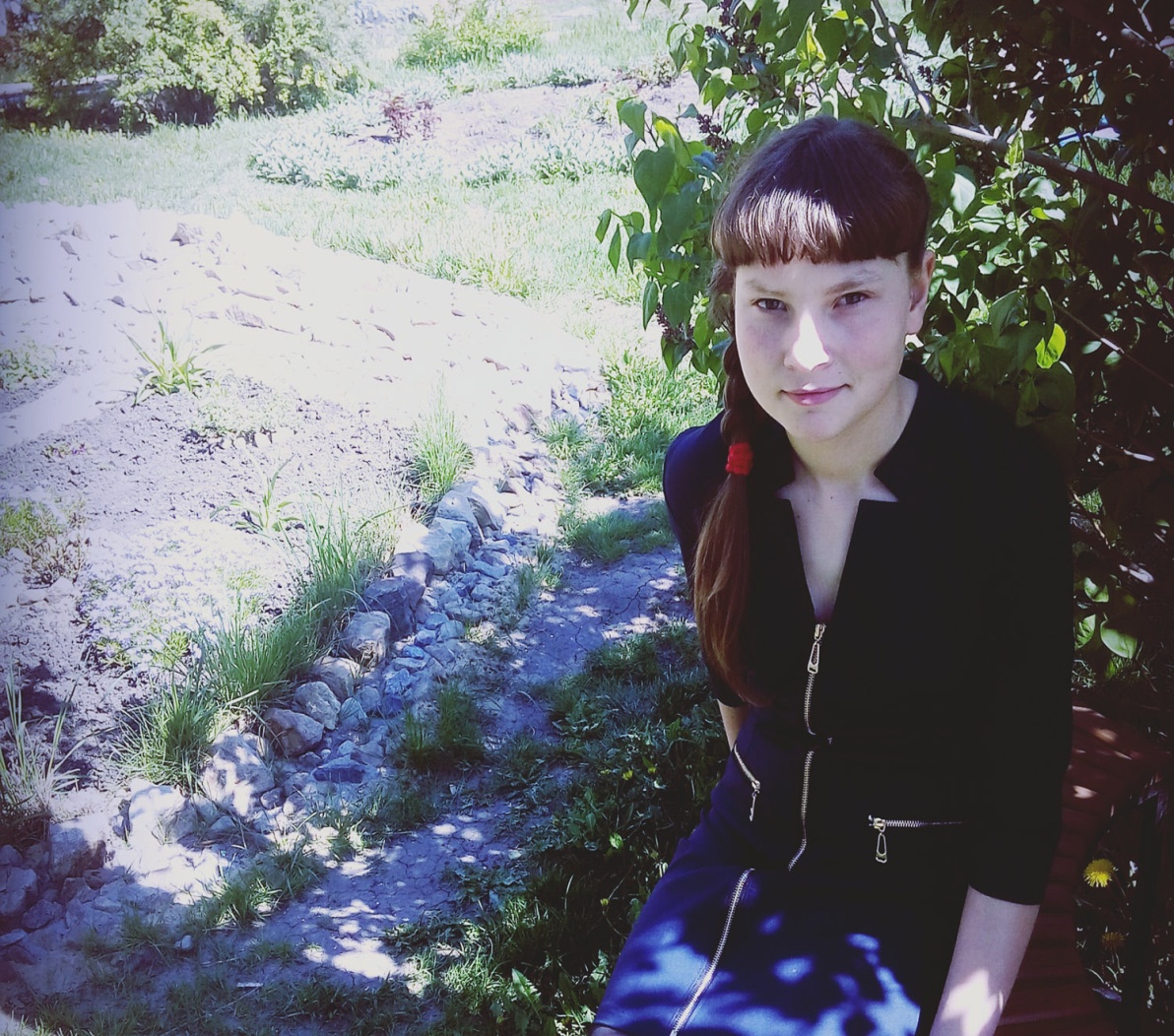 Елизавета П. Девочка  родилась в апреле  2002 годаГлаза зеленые, волосы русыеЭта наша красавица! Она очень ласковая, добрая, коммуникабельная и чувствительная. Лиза любит трудиться в цветнике. К любому порученному делу относится добросовестно, помогает одноклассникам, если у них возникают трудности. Елизавете очень важно быть рядом со своими близкими людьми, проявлять к ним заботу и получать её самой. Возможные формы устройства: опека, приёмная семья.